Publicado en Ciudad de México el 11/04/2018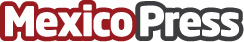 Mexicanos en riesgo de ser espiados cuando se conectan a puntos de acceso Wi-Fi públicosSi bien la conexión a Wi-Fi pública es conveniente, existen riesgos de privacidad y seguridad involucrados, que los usuarios deberían considerarDatos de contacto:Flor Carreno56152196Nota de prensa publicada en: https://www.mexicopress.com.mx/mexicanos-en-riesgo-de-ser-espiados-cuando-se Categorías: Ciberseguridad Dispositivos móviles Ciudad de México http://www.mexicopress.com.mx